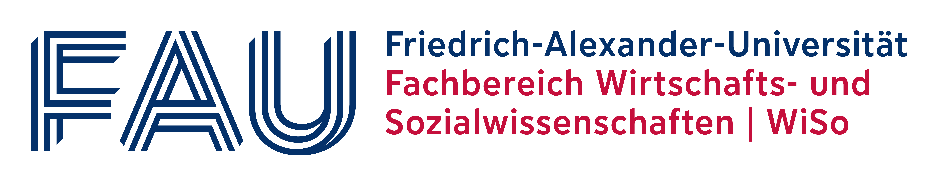 Bewerbung fürSeminare im Wintersemester 2022/23Im Betreff Ihrer E-Mail bitte nur den Namen des Seminars (IB oder MuE) angeben.Das Formular bitte per E-Mail bis spätestens 03.10.2022 an wiso-pm@fau.de senden.Name, Vorname:	Studiengang:	Semester:Studon-Kennung:Ich bewerbe mich für folgende/s Seminar/e (bitte ankreuzen):		Einführung in die industriellen BeziehungenArbeiten zwischen Motivation und ErschöpfungIch möchte meine Abschlussarbeit an der Professur schreiben? 		nein/ja (wann?		)Ich habe bereits folgende/s Seminar/e bei Prof. Widuckel belegt: Motivation für die Bewerbung: